กำหนดการแข่งขันการประกวดโครงงานวิทยาศาสตร์ ประเภททดลอง ระดับประถมศึกษาและมัธยมศึกษาตอนต้นงานศิลปหัตถกรรมนักเรียน ครั้งที่ ๗๑ ปีการศึกษา ๒๕๖๖ ระดับเขตพื้นที่การศึกษากลุ่มสาระการเรียนรู้วิทยาศาสตร์และเทคโนโลยี วันที่ ๑๓-๑๔ ธันวาคม พ.ศ. ๒๕๖๖ณ โรงเรียนอนุบาลปง(บ้านนาปรัง) สำนักงานเขตพื้นที่การศึกษาประถมศึกษาพะเยา เขต ๒การประกวดโครงงานวิทยาศาสตร์ ประเภททดลองการประกวดโครงงานวิทยาศาสตร์ ประเภททดลอง๑.การส่งไฟล์รูปเล่มรายงานและไฟล์นำเสนอโครงงานวิทยาศาสตร์๑. ส่งเอกสารไฟล์รูปเล่มรายงานโครงงานวิทยาศาสตร์     ในรูปแบบไฟล์ .pdf๒. ส่งไฟล์นำเสนอโครงงานวิทยาศาสตร์     ในรูปแบบไฟล์ .pdf หรือ .pptผ่านลิงค์ https://forms.gle/tRH77GEDr8oqd6C97หรือผ่าน QR code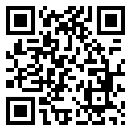 ทั้งนี้ให้โรงเรียนที่เข้าร่วมการแข่งขันดำเนินการส่งไฟล์เอกสาร ภายในวันที่ ๘ ธันวาคม พ.ศ. ๒๕๖๖เนื่องจากคณะกรรมการจะพิจารณารูปเล่มรายงานและไฟล์นำเสนอก่อนวันแข่งขันจริง๒. การจัดแสดงโครงงานติดตั้งแผงโครงงานวิทยาศาสตร์พร้อมอุปกรณ์อื่นๆ ที่นำมาสาธิตภายในเวลา ๐๙.๐๐ น. ของวันที่ ๑๔ ธันวาคม พ.ศ. ๒๕๖๖และให้ตัวแทนนักเรียนได้จับสลากเพื่อกำหนดลำดับการนำเสนอต่อไป     ระดับมัธยมศึกษาตอนต้น           เริ่มทำการแข่งขันเวลา ๙.๐๐ น.     ระดับประถมศึกษา      เริ่มทำการแข่งขันเวลาประมาณ ๑๑.๐๐ น.๓. เกณฑ์การแข่งขันเกณฑ์การแข่งขันยึดตามหลักเกณฑ์การแข่งขันงานศิลปหัตถกรรมนักเรียน ครั้งที่ ๗๑ ปีการศึกษา ๒๕๖๖๔. คณะกรรมการตัดสินติดต่อสอบถามเพิ่มเติมติดต่อ นายวรพล  จ้าวประยูร ประธานคณะกรรมการตัดสินโทร. ๐๙๙-๓๖๕๓๒๘๒